Document de synthèse - A remplir par le professeur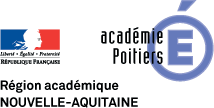 Epreuve E3CFin 1 ère Epreuve orale: Pratique Baccalauréat - session 2020Enseignement de Spécialité Arts PlastiquesEpreuve E3CFin 1 ère Epreuve orale: Pratique Baccalauréat - session 2020Enseignement de Spécialité Arts PlastiquesEpreuve E3CFin 1 ère Epreuve orale: Pratique Baccalauréat - session 2020Enseignement de Spécialité Arts PlastiquesEpreuve E3CFin 1 ère Epreuve orale: Pratique Baccalauréat - session 2020Enseignement de Spécialité Arts PlastiquesEpreuve E3CFin 1 ère Epreuve orale: Pratique Baccalauréat - session 2020Enseignement de Spécialité Arts PlastiquesEpreuve E3CFin 1 ère Epreuve orale: Pratique Baccalauréat - session 2020Enseignement de Spécialité Arts PlastiquesAnnée:Année:Année:Année:Etablissement:Etablissement:Professeur:Professeur:Professeur:Professeur:Effectif total des élèves en 1ère spécialité:Effectif total des élèves en 1ère spécialité:Emploi du temps:Emploi du temps:Emploi du temps:Emploi du temps:Conditions matérielles:Conditions matérielles:CORPUSdes 5 oeuvres1CORPUSdes 5 oeuvres2CORPUSdes 5 oeuvres3CORPUSdes 5 oeuvres4CORPUSdes 5 oeuvres5Compétences travailléesCompétences travailléesQuestionnementstravaillésQuestionnementstravaillésDescription sommaire du travail de la classe (nature et contenu des séquences de travail de la classe - recherches etactivités communes - rencontres, workshop et partenaires au cours de l’année scolaire)Description sommaire du travail de la classe (nature et contenu des séquences de travail de la classe - recherches etactivités communes - rencontres, workshop et partenaires au cours de l’année scolaire)Description sommaire du travail de la classe (nature et contenu des séquences de travail de la classe - recherches etactivités communes - rencontres, workshop et partenaires au cours de l’année scolaire)Description sommaire du travail de la classe (nature et contenu des séquences de travail de la classe - recherches etactivités communes - rencontres, workshop et partenaires au cours de l’année scolaire)Description sommaire du travail de la classe (nature et contenu des séquences de travail de la classe - recherches etactivités communes - rencontres, workshop et partenaires au cours de l’année scolaire)Description sommaire du travail de la classe (nature et contenu des séquences de travail de la classe - recherches etactivités communes - rencontres, workshop et partenaires au cours de l’année scolaire)Emargement - VisaEmargement - VisaEmargement - VisaEmargement - VisaEmargement - VisaEmargement - VisaLe candidat:Le candidat:Le candidat:Le professeur:Le professeur:Le proviseur: